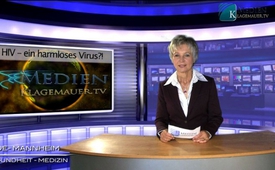 HIV - ein harmloses Virus?!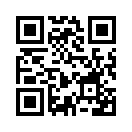 Es wird weithin geglaubt, dass ein Retrovirus namens HIV der Auslöser einer Gruppe von Krankheiten sei, die man gemeinhin AIDS nennt.Es wird weithin geglaubt, dass
ein Retrovirus namens HIV der
Auslöser einer Gruppe von Krankheiten sei, die man gemeinhin
AIDS nennt. Viele Wissenschaftler stellen diese Hypothese neu in
Frage. Einer von ihnen, Professor
Duesberg (Universität in Berkeley/ San Francisco und Kassel),
ein Spezialist für Retroviren, bezeichnet das HIV-Virus aufgrund
intensiver Nachforschungen als
völlig harmlos. Seine in einem
Brief verfassten Thesen wurden
von vielen namhaften Forschern
unterschrieben und prominenten
Wissenschaftspublikationen unterbreitet. Diese weigerten sich unkorrekterweise, dieses Schreiben
zu veröffentlichen. Bis heute haben schon drei Nobelpreisträger
ihre Zweifel an der offiziellen
These öffentlich kundgetan. Kary
Mullis, Nobelpreisträger der Chemie 1993, erging es wie vielen
anderen Forschern auch: Trotz
intensiven Suchens und Nachfragens unter AIDS-Forschern fand
er nicht eine einzige Veröffentlichung über das HIV-Virus. Allerdings entdeckte er dabei, dass gegen alle Grundregeln, die bei
wissenschaftlichen Arbeiten beachtet werden müssen, verstoßen
wurde: überhastetes Arbeiten, die
Art der Methoden, dann die werbemäßigen Ankündigungen von
Forschungsneuheiten ohne jegliche Beweisführung, ohne eine zuvor öffentliche Kreuzdiskussion
mit anderen Forschern und …
schließlich wurde der Mantel des
Schweigens über einer ungefähren
Wahrheit ausgebreitet ...von sgQuellen:http://www.youtube.com/watch?v=TjzNzv8Plj0&feature=relatedDas könnte Sie auch interessieren:#AIDS - / HIV - www.kla.tv/AIDS-HIVKla.TV – Die anderen Nachrichten ... frei – unabhängig – unzensiert ...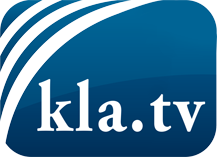 was die Medien nicht verschweigen sollten ...wenig Gehörtes vom Volk, für das Volk ...tägliche News ab 19:45 Uhr auf www.kla.tvDranbleiben lohnt sich!Kostenloses Abonnement mit wöchentlichen News per E-Mail erhalten Sie unter: www.kla.tv/aboSicherheitshinweis:Gegenstimmen werden leider immer weiter zensiert und unterdrückt. Solange wir nicht gemäß den Interessen und Ideologien der Systempresse berichten, müssen wir jederzeit damit rechnen, dass Vorwände gesucht werden, um Kla.TV zu sperren oder zu schaden.Vernetzen Sie sich darum heute noch internetunabhängig!
Klicken Sie hier: www.kla.tv/vernetzungLizenz:    Creative Commons-Lizenz mit Namensnennung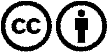 Verbreitung und Wiederaufbereitung ist mit Namensnennung erwünscht! Das Material darf jedoch nicht aus dem Kontext gerissen präsentiert werden. Mit öffentlichen Geldern (GEZ, Serafe, GIS, ...) finanzierte Institutionen ist die Verwendung ohne Rückfrage untersagt. Verstöße können strafrechtlich verfolgt werden.